प्रदेश सरकार सामाजिक विकास तथा स्वास्थ्य मन्त्रालय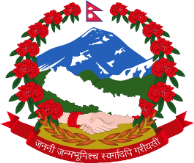 स्वास्थ्य निर्देशनालयधौलागिरी आयुर्वेद औषधालय, बागलुङगण्डकी प्रदेश, नेपालफोन: ०६८-५२००३१ Email: baglungzonal@gmail.comआयुर्वेद औषधि खरिद सम्बन्धि सिलबन्दी दरभाउपत्र (Sealed Quotation) आव्हानको सूचनादरभाउपत्र नं. : १/०७९/८०/SQM प्रथम पटक सूचना प्रकाशित भएको मितिः २०७९।१२।२१यस धौलागिरी आयुर्वेद औषधालय, बागलुङको लागि आवश्यक विभिन्न आयुर्वेद औषधि खरिद तथा आपूर्तीको लागि योग्य फर्म/ व्यवसायीहरुबाट राष्ट्रिय स्तरको खुल्ला शर्तहरुको अधिनमा रही दरभाउपत्र खरिद गर्न आव्हान गरिएको छ ।योग्य फर्म/व्यवसायीले लिखित निवेदनका साथ सिलबन्दी दरभाउपत्रका लागि दरभाउपत्र फाराम दस्तुर वापत रु १००० को रकम (फिर्ता नहुने गरी)नगदै जम्मा गरी यस औषधालयबाट फाराम खरिद गर्न सक्नेछन् । यस्तो निवेदनको साथमा व्यवसाय/ फर्म दर्ता प्रमाण–पत्रको प्रतिलिपी, मु.अ. कर दर्ता प्रमाणपत्रको प्रतिलिपी र ७८/७९ को  कर चुक्ता प्रमाणपत्रको प्रतिलिपी पेश गर्नुपर्नेछ ।दरभाउपत्र प्रथम पटक सूचना प्रकाशित मितिले १५ औं दिन (२०८०।०१।०५) सम्म कार्यालय समय भित्र खरिद गरी सो को भोलिपल्ट मिति २०८०।०१।०६ गते दिनको १२:०० बजे भित्र बुझाइसक्नु पर्नेछ । उक्त मिति र समय भन्दा ढिलो गरी प्राप्त दरभाउ पत्र स्वीकार गरिने छैन ।कुनै वा सबै सिलबन्दी दरभाउपत्र स्वीकार गर्ने वा अस्वीकार गर्ने सम्पूर्ण अधिकार खरिदकर्तामा निहित रहने छ ।थप जानकारीका लागि यस धौलागिरी आयुर्वेद औषधालय, बागलुङमा सम्पर्क राख्न सकिनेछ ।   सम्पर्क नं.: ०६८-५२००३१ , ९८५७६४००३१  धौलागिरी आयुर्वेद औषधालय, बागलुङ